Caterpillar 966D Wheel Loader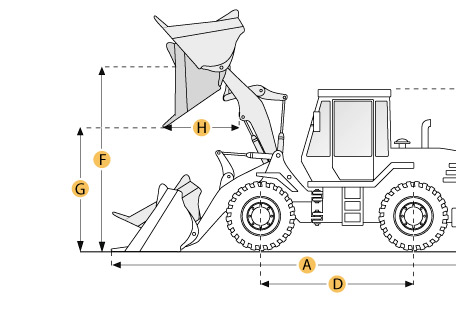 Selected DimensionsSpecificationBucketBucketBucketG. Dump Clearance at Max Raise9.9 ft in3018 mmDimensionsDimensionsDimensionsA. Length with Bucket on Ground25.6 ft in7814 mmB. Width Over Tires9.4 ft in2865 mmC. Height to Top of Cab11.7 ft in3560 mmD. Wheelbase11 ft in3350 mmE. Ground Clearance1.5 ft in451 mmF. Hinge Pin - Max Height1.8 ft in560 mmH. Reach at Max Lift and Dump3.6 ft in1090 mmEngineEngineEngineMakeCaterpillarCaterpillarModel33063306Net Power199.8 hp149 kwDisplacement640.7 cu in10.5 LOperationalOperationalOperationalOperating Weight43001.2 lb19505 kgFuel Capacity81.4 gal308 LHydrauilc System Fluid Capacity60.8 gal230 LStatic Tipping Weight30366.5 lb13774 kgTurning Radius24 ft in7320 mmTransmissionTransmissionTransmissionNumber of Forward Gears44Number of Reverse Gears44Max Speed - Forward21.3 mph34.3 km/hMax Speed - Reverse23.7 mph38.1 km/hHydraulic SystemHydraulic SystemHydraulic SystemRaise Time6.3 sec6.3 secDump Time2 sec2 secLower Time3 sec3 secBucketBucketBucketBreakout Force lb216 kNDump Clearance at Max Raise9.9 ft in3018 mmBucket Width10 ft in3040 mmBucket Capacity - heaped4.1 yd33.1 m3Bucket Capacity - struck3.4 yd32.6 m3DimensionsDimensionsDimensionsLength with Bucket on Ground25.6 ft in7814 mmWidth Over Tires9.4 ft in2865 mmHeight to Top of Cab11.7 ft in3560 mmGround Clearance1.5 ft in451 mmWheelbase11 ft in3350 mmHinge Pin - Max Height1.8 ft in560 mmReach at Max Lift and Dump3.6 ft in1090 mm